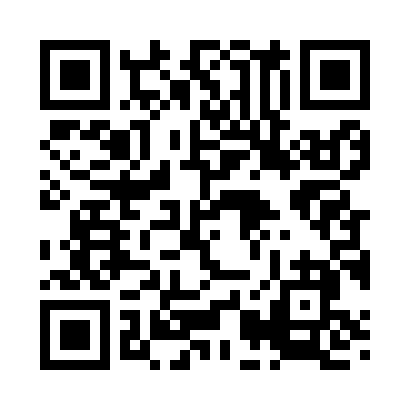 Prayer times for Berlinville, Ohio, USAMon 1 Jul 2024 - Wed 31 Jul 2024High Latitude Method: Angle Based RulePrayer Calculation Method: Islamic Society of North AmericaAsar Calculation Method: ShafiPrayer times provided by https://www.salahtimes.comDateDayFajrSunriseDhuhrAsrMaghribIsha1Mon4:206:011:345:359:0710:482Tue4:216:021:345:359:0710:473Wed4:226:021:345:359:0710:474Thu4:236:031:355:369:0610:465Fri4:236:031:355:369:0610:466Sat4:246:041:355:369:0610:457Sun4:256:051:355:369:0510:458Mon4:266:051:355:369:0510:449Tue4:276:061:355:369:0510:4310Wed4:286:071:365:369:0410:4211Thu4:296:071:365:369:0410:4212Fri4:306:081:365:369:0310:4113Sat4:316:091:365:369:0310:4014Sun4:336:101:365:369:0210:3915Mon4:346:101:365:369:0110:3816Tue4:356:111:365:369:0110:3717Wed4:366:121:365:359:0010:3618Thu4:376:131:365:358:5910:3519Fri4:396:141:365:358:5910:3420Sat4:406:151:365:358:5810:3221Sun4:416:161:375:358:5710:3122Mon4:426:161:375:358:5610:3023Tue4:446:171:375:348:5510:2924Wed4:456:181:375:348:5410:2725Thu4:466:191:375:348:5410:2626Fri4:486:201:375:348:5310:2527Sat4:496:211:375:338:5210:2328Sun4:506:221:375:338:5110:2229Mon4:526:231:375:338:5010:2130Tue4:536:241:365:328:4910:1931Wed4:556:251:365:328:4710:18